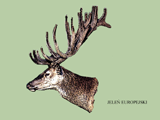 Kryteria oceny prawidłowości odstrzału jeleni byków w WielkopolsceZa odnogę przyjmuje się odrost o długości powyżej:- 2 cm w pierwszym porożu- 5 cm w drugim porożu i starszychZa selekcyjne uznaje się wszystkie szydlarze i myłkusy bez względu na wiekRodzaj odstrzałuPorożeOdstrzał prawidłowy „o”Odstrzał nieprawidłowy „x”Rodzaj odstrzałuPorożeopis form porożaopis form porożaselekcyjny – do 85 % ogólnej liczby byków zaplanowanych do odstrzału1szpicaki o średniej długości tyk do 30 cmszpicaki o średniej długości tyk powyżej 30 cm, rozwidlone, koronne i formy wyższeselekcyjny – do 85 % ogólnej liczby byków zaplanowanych do odstrzału2-4byki niekoronnebyki koronneselekcyjny – do 85 % ogólnej liczby byków zaplanowanych do odstrzału5-9Wszystkie formy niekoronne i jednostronnie koronneformy wyższełowny – min 15 % ogólnej liczby byków zaplanowanych do odstrzału10 i starszebez względu na formę porożabrak